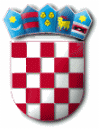 KLASA: 944-01/20-02/08 URBROJ:2142-02-02/1-20-1Punat, 16. travnja 2020. godine   Na temelju članka 5. Odluke o uvjetima, načinu i postupku raspolaganja nekretninama u vlasništvu Općine Punat ("Službene novine Primorsko – goranske županije" broj 21/16, 27/16 i 11/17) i Zaključka Općinskog vijeća Općine Punat KLASA:021-05/20-01/2, URBROJ:2142-02-01-20-8 od 14. travnja 2020. godine objavljuje se NATJEČAJza prodaju nekretnina u vlasništvu Općine PunatProdaje se nekretnina u vlasništvu Općine Punat:- ½ dijela z.č. 3696/179, voćnjak površine 196m2, upisane u zk.ul. 1825 k.o. Punat.Navedena nekretnina prodaje se po početnoj cijeni od 1.020,41 kn/m² sukladno procjembenom elaboratu o tržišnoj vrijednosti nekretnine broj 115/2019 izrađenom od stalnog sudskog vještaka za graditeljstvo i procjenu vrijednosti nekretnina Dražena Duvnjaka, dipl.ing.građ.Prema Urbanističkom planu uređenja naselja - UPU 1 – građevinsko područje ugostiteljsko-turističke namjene T1 - Kanajt („Službene novine Primorsko-goranske županije“ broj 34/10) smještena je u području oznake T1-2- planirani hotel (pretežito smještaj).       2.  Prodaje se nekretnina u vlasništvu Općine Punat:            - z.č. 5087/3, pašnjak površine 672m2, upisana u zk.ul. 3204 k.o. Punat.Navedena nekretnina prodaje se po početnoj cijeni od 790,18 kn/m² sukladno procjembenom elaboratu o tržišnoj vrijednosti nekretnine broj 10/2020 izrađenom od stalnog sudskog vještaka za graditeljstvo i procjenu vrijednosti nekretnina Dražena Duvnjaka, dipl.ing.građ.Sukladno Urbanističkom planu uređenja naselja - UPU 3 građevinsko područje naselja N1 – centralno naselje Punat („Službene novine Primorsko-goranske županije“broj 34/10, 40/13, 40/14, 13/16 i 3/20) smještena je na području ugostiteljsko- turističke namjene oznake T1c- planira izgradnja obiteljskih hotela na predjelu Buka.       3.  Prodaje se nekretnina u vlasništvu Općine Punat:       - z.č. 4917, pašnjak površine 263m2, upisana u zk.ul. 1271 k.o. Punat (prema geodetskom situacijskom nacrtu ovlaštenog inženjera geodezije stvarna površina nekretnine iznosi 288m2 te je predmet prodaje površina od 97m2 koja se nalazi izvan ceste sukladno geodetskom situacijskom nacrtu koji se nalazi u privitku ovog Natječaja i objavljen je na internetskoj stranici Općine Punat).Navedena nekretnina prodaje se po početnoj cijeni od 809,89 kn/m² sukladno procjembenom elaboratu o tržišnoj vrijednosti nekretnine broj 9/2020 izrađenom od stalnog sudskog vještaka za graditeljstvo i procjenu vrijednosti nekretnina Dražena Duvnjaka, dipl.ing.građ.Sukladno Urbanističkom planu uređenja naselja - UPU 3 građevinsko područje naselja N1 – centralno naselje Punat („Službene novine Primorsko-goranske županije“broj 34/10, 40/13, 40/14, 13/16 i 3/20) smještena je u području oznake M1- mješovita namjena (pretežito stambena namjena).Opći uvjeti natječaja:Ponuda mora sadržavati:osnovne podatke o ponuditelju (ime i prezime, prebivalište za fizičke osobe/naziv tvrtke i sjedište pravne osobe, OIB, preslika osobne iskaznice ili neslužbeni izvadak iz obrtnog registra ili presliku obrtnice, i za pravnu osobu neslužbeni izvadak iz sudskog registra),oznaku nekretnine (redni broj nekretnine za koje se natječe, broj katastarske čestice, zk.ul, katastarska općina),broj računa ponuditelja za povrat jamstvenog pologa,iznos ponude Pravo sudjelovanja na Natječaju imaju sve pravne i fizičke osobe koje ispunjavaju uvjete za sudjelovanje na Natječaju.Ponuditelji koji se natječu,  moraju po svim osnovama imati podmirene dospjele obveze prema Općini Punat do trenutka otvaranja ponuda.Ponuđeni iznos cijene nekretnine ne može biti manji od iznosa navedenog u natječaju.Mjerilo za odabir najpovoljnije ponude je najviši ponuđeni iznos cijene. Ponuditelji su dužni najkasnije do isteka roka za prijavu uplatiti jamstveni polog u visini od 10% od početne (natječajne) cijene u korist Proračuna Općine Punat na račun IBAN HR8724020061836000009 s pozivom na broj  68 7757 - OIB, s naznakom "Polog za sudjelovanje na natječaju za kupnju nekretnine", a koji mora biti vidljiv do 27. travnja 2020. godine u 15,00 sati.Uplaćeni polog uračunat će se najpovoljnijem ponuditelju u prodajnu cijenu. Ponuditelju koji ne uspije u natječaju uplaćeni polog vratit će se u roku od 15 (petnaest) dana od dana donošenja odluke o odabiru. Najbolji ponuditelj dužan je iznos ponuđene cijene u cijelosti uplatiti u korist Proračuna Općine Punat na račun broj IBAN HR8724020061836000009 s pozivom na broj 68 7757  - OIB, u roku od 8 (osam) dana od dana izbora najboljeg ponuditelja te u istom roku pristupiti sklapanju ugovora o kupoprodaji.Ukoliko najpovoljniji ponuditelj odustane od ponude, odnosno ne pristupi sklapanju ugovora ili ne uplati ponuđeni iznos u roku od 8 (osam) dana od dana izbora najboljeg ponuditelja, uplaćeni polog mu se neće vratiti. U slučaju da najpovoljniji ponuditelj odustane od ponude, najpovoljnijim ponuditeljem, u smislu ovog natječaja postaje ponuditelj koji je na natječaju ponudio sljedeći po visini iznos cijene, uz uvjet da prihvati najvišu ponuđenu cijenu prvog ponuditelja.Ako dva ili više ponuditelja ponude istu cijenu za nekretninu provodi se usmeno javno nadmetanje.Ponuditelj plaća trošak objave natječaja, kao i trošak procjene nekretnina i izrade geodetskog situacijskog nacrta te je dokaz o uplati troškova preduvjet zaključenju ugovora o kupoprodaji nekretnine.Troškove poreza na promet nekretnina, ovjere potpisa i prijenosa vlasništva snosi kupac.Ponude se dostavljaju u zatvorenoj omotnici s naznakom:«Ponuda za kupnju nekretnine po natječaju – ne otvarati»na adresu:OPĆINA PUNAT Novi put 2 51521 PunatPonude se predaju neposredno na urudžbeni zapisnik ili putem pošte preporučenom pošiljkom, a krajnji rok za dostavu ponuda je 8 (osmi) dan od dana objave obavijesti o natječaju u „Novom listu“ do 15,00 sati neovisno o načinu dostave. Obavijest o raspisanom natječaju objavit će se u „Novom listu“ dana 19. travnja 2020. godine. Ponude koje pristignu nakon 15,00 sati 27. travnja 2020. godine bez obzira na način dostave smatraju se zakašnjelima.Otvaranje i izbor ponuda obavit će se 28. travnja 2020. godine u 12:00 sati u prostorijama Općine Punat. Nepotpune ponude i ponude podnesene izvan utvrđenog roka neće se razmatrati.Općina Punat zadržava pravo ne izabrati niti jednu ponudu, odnosno poništiti natječaj u cijelosti u svako doba bez obrazloženja. Konačnu odluku o prodaji nekretnine po ovom natječaju donosi Općinsko vijeće Općine Punat.  OPĆINSKI NAČELNIK            Marinko Žic, v.r.R E P U B L I K A   H R V A T S K APRIMORSKO – GORANSKA ŽUPANIJAOPĆINA PUNATOPĆINSKI NAČELNIK